Jean-Baptiste appelait les gens à se repentirCeux qui enseignent des enfants devraient lire l’étude no 51 pour enfants.Prière. « Cher Père qui est au ciel, veuille nous aider à faire comme Jean-Baptiste, à aider des pécheurs à se repentir et se tourner vers le Christ. En outre, aide-nous à ramener doucement les croyants qui se sont égarés dans le péché. »Préparez votre cœur avec la Parole de Dieu.Trouvez en Matthieu 3 : 1 à 4 et en Luc 3 : 1 à 18 comment Jean-Baptiste a amené plusieurs milliers de pécheurs au repentir.Lorsque des gens, qui se prenaient pour bons, sont venus à Jean-Baptiste pour se faire baptiser, que Jean leur a-t-il dit ?Lorsque des pécheurs sont venus en confessant leurs péchés, que Jean a-t-il fait pour eux ?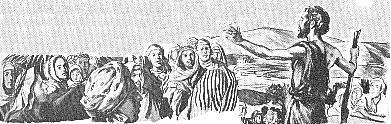 Trouvez dans la parabole des moutons perdus (Lc 15 : 1 à 10) de quoi les anges se réjouissent au ciel.Quelques bergers d’église grondent et menacent les pécheurs pour les forcer à se repentir. Jésus a expliqué, par cette petite histoire, une manière meilleure de laquelle il veut que nous agissions :Imaginez que vous êtes un agneau qui s’est égaré, et que le Bon Berger vous a retrouvé.Vous tenant doucement à ses bras, il vous ramène jusqu’à la bergerie, vers son peuple.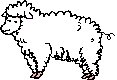 Vous aviez craint qu’il vous gronde et punisse, mais son visage ne montre que de l’amour, et il est dans la joie.Quoique, tôt ou tard, chacun de nous s’égare, le mouton égaré est toujours de grande valeur à Jésus.Le berger est disposé à laisser les moutons jusqu’à ce qu’il retrouve et ramène celui qui erre.Jésus nous aime, même lorsque nous nous égarons. Il nous aime tellement qu’il est mort pour nous (Ro 5 : 8).La partie la plus importante dans l’appel aux pécheurs pour qu’ils se repentent, ainsi qu’aux croyants errants, est de les aimer, quelle que soit l’action disciplinaire que l’on devrait prendre.Si vous disciplinez un enfant en colère, il pourrait répondre en colère. Si vous le disciplinez dans l’amour, alors il apprendra sa leçon.Lorsqu’un membre du troupeau s’égare, votre but en le disciplinant est de le gagner et non pas de le punir.En Galates 6 : 1, l’apôtre Paul a écrit : « Frères, si un homme vient à être surpris en quelque faute, vous qui êtes spirituels, redressez-le avec un esprit de douceur. Prends garde à toi-même, de peur que tu ne sois aussi tenté. »Quelques fois nous devrons prendre une action grave pour la restauration de quelqu’un ; toutefois nous devons toujours faire ceci avec amour.Projetez avec vos collègues des activités à faire pendant la semaine.Rendez visite à des amis qui ont besoin de Christ et expliquez-leur comment Dieu les aime, leur pardonnera les péchés, et veut leur faire part de la nouvelle vie éternelle avec sainteté et joie.Rendez visite à des croyants qui se sont égarés. Ramenez-les comme Galates 6 : 1 dit de le faire.Aidez-les d’une manière affectueuse à se rappeler leur conversion.Essayez de découvrir s’ils laisseront Dieu les faire ressentir leurs péchés.Essayez de discerner s’ils comprennent le grand amour de Dieu.Priez avec eux pour demander à Dieu de transformer leur vie.Planifiez avec vos collègues la prochaine réunion de culte.Choisissez des activités adaptées aux besoins courants et aux coutumes locales.Racontez ou dramatisez l’histoire de Jean-Baptiste de Luc 3 : 1 à 18. Posez les questions ci-dessus dans la partie 1.Racontez ou dramatisez la parabole des moutons égarés. Expliquez, à partir la partie 1, la manière dont Jésus veut que nous appelions les gens à se repentir, et dont nous corrigions les agneaux égarés.Expliquez ce que font les être humains pour se faire sauver, et ce que fait Dieu en les sauvant :On doit se repentir, c’est-à-dire, avoir un changement de cœur et faire confiance en Dieu (Jean 3 : 1 à 8).Dieu nous pardonne, à nous les croyants, et nous scelle pour toujours en tant que ses enfants ; et son Esprit Saint nous fait renaître spirituellement (Ép 1 : 13 à 14).Pour présenter le Repas du Seigneur, lisez Luc 3 : 4 à 7 au sujet des gens qui sont venues à Jean-Baptiste pour confesser leurs péchés.Expliquez que c’est comme ce que nous faisons, nous les croyants, lorsque nous prenons le Repas du Seigneur ; nous nous examinons et confessons à Dieu nos péchés (1 Co 11 : 28).Faites aux enfants présentez leur drame au sujet de Zachée. Ils pourraient également avoir préparé des questions à poser aux adultes suivant le drame.Expliquez les rôles humain et divin dans notre renaissance.Notre rôle humain : nous repentir (faire confiance en Dieu qu’il nous pardonne et nous change le cœur (Ac 2 : 37 et 38 ; 8 : 21 à 23).Le rôle de Dieu : mettre en nous la vie nouvelle et nous sceller pour toujours en tant que ses enfants (1Pi 1 : 3 ; Ép 1 : 11 à 14).D’abord, lisez Jacques 2 : 14 à 23. Demandez alors : « Quels deux genres de foi Jacques a-t-il mentionnés ? »Demandez : « Comment les deux genres de foi sont-elles différentes l’une de l’autre ? » [Dieu recherche une foi qui a comme conséquence une vie changée et des œuvres bonnes. Prenez garde à une foi qui ne commence pas par le repentir. Jacques a dit que les diables croient également, et ils frissonnent ! ]Lisez ce poème : « Le diable chuchote à l’oreille de nouveau ». [Si vous traduisez ce poème, vous n’avez pas à en garder la rime.]Le menteur vise, ces flèches s’en volent !
Son venin porte des mensonges subtils !Le message de ces dards ardents ?
« Ne demande pas si Christ demeure en eux !« Promets la grâce, oublie les règles ;
parle de manière à remplir les banquettes !Ne leur dis pas de se repentir,
de connaître celui qui vint du ciel !« N’offense pas, provoque nulle larme,
chatouille l’oreille qui se démange !« Offre-leur une foi vide, stérile,
une foi que moi-même j’embrasse ! »Demandez aux gens de rendre témoignages sur la façon dont Dieu les a aidés à se repentir. En voici un exemple de témoignage qu’une jeune dame à porté : « Pendant des années, je vivais dans un ashram où je suivait un gourou, chantant en langue Sanskrit. Je suis presque morte en essayant de créer ma propre réalité. Un jour j’ai appris que j’étais un pécheur désespéré, incapable de me sauver, et que Jésus m’a aimée et pourrait me sauver. Donc, j’ai laissé les dieux impuissants, j’ai demandé la rémission mon péché d’incroyance, et j’ai donné ma vie à Jésus. »Apprenez par cœur ensemble Marc 1 : 5